Fig 1A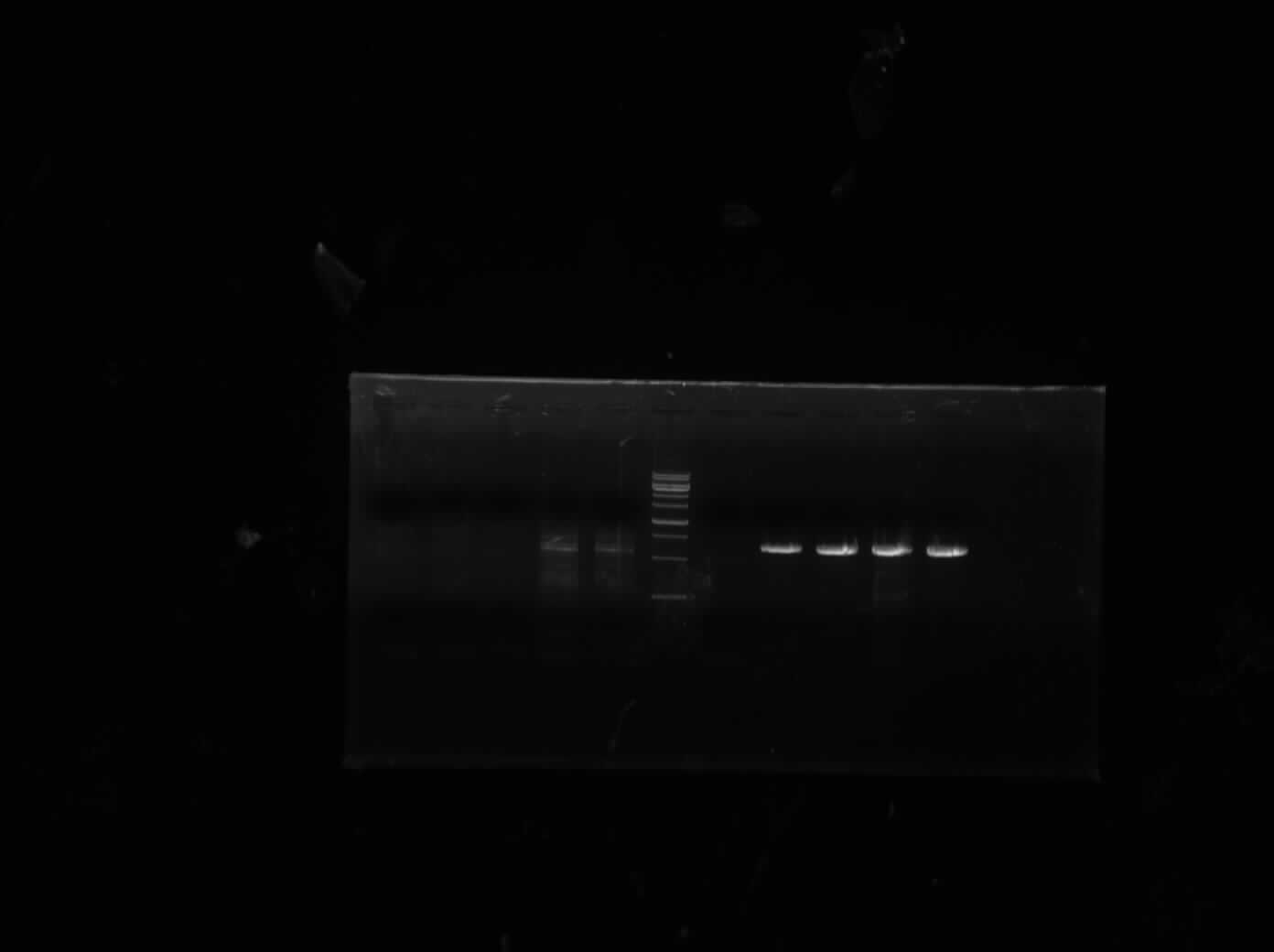 Fig 1B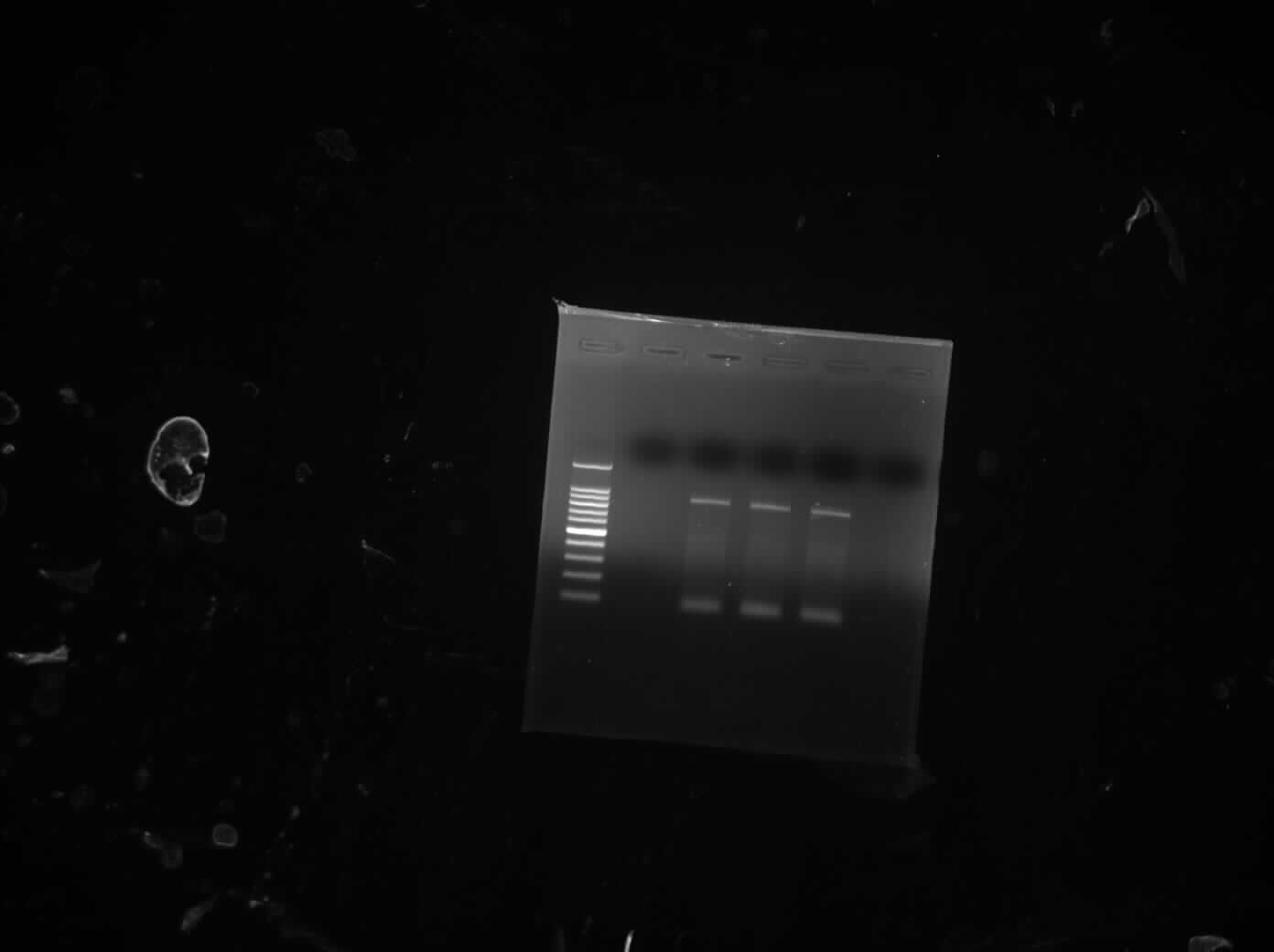 Fig 3A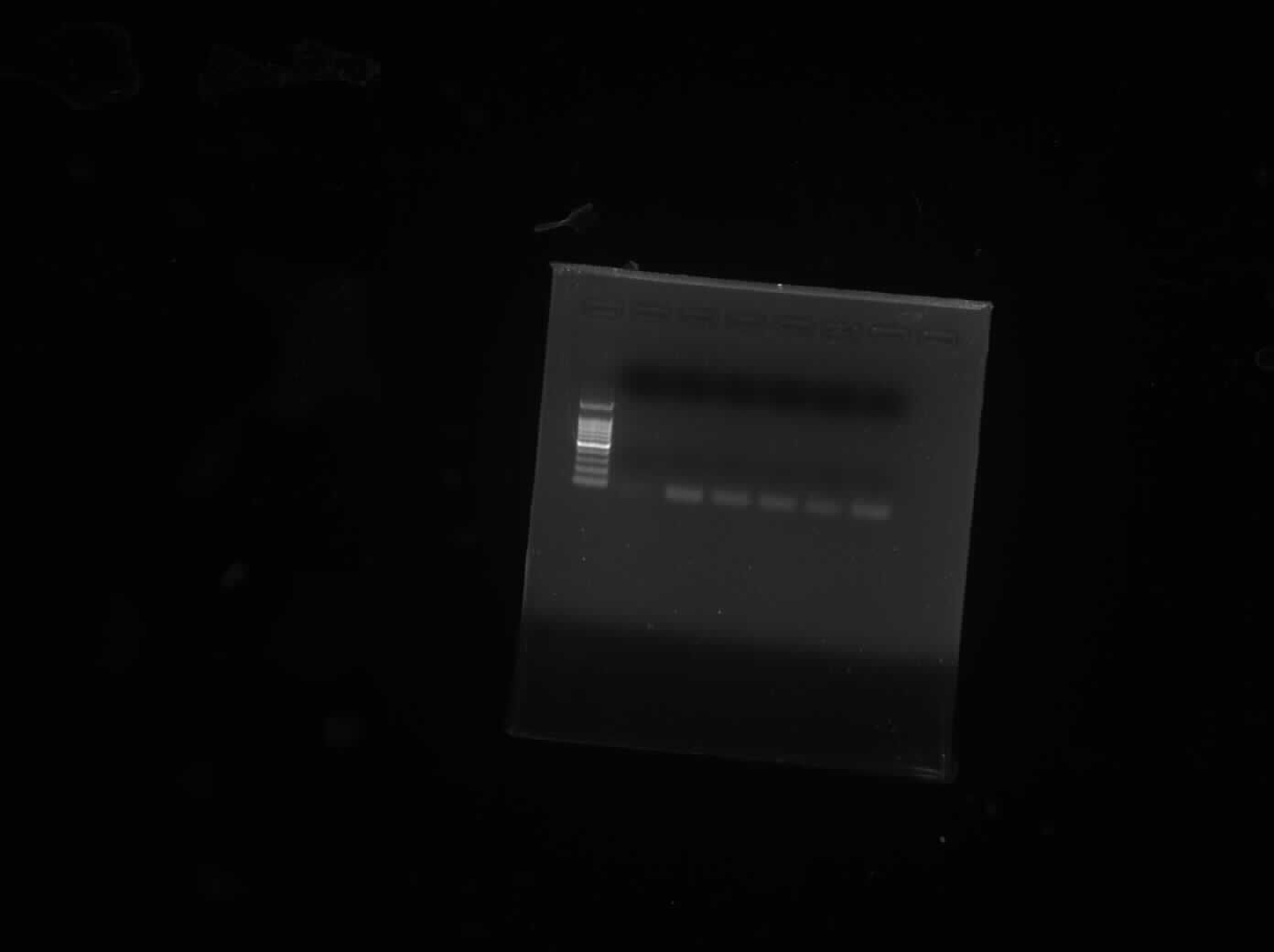 Fig 4AFig 4C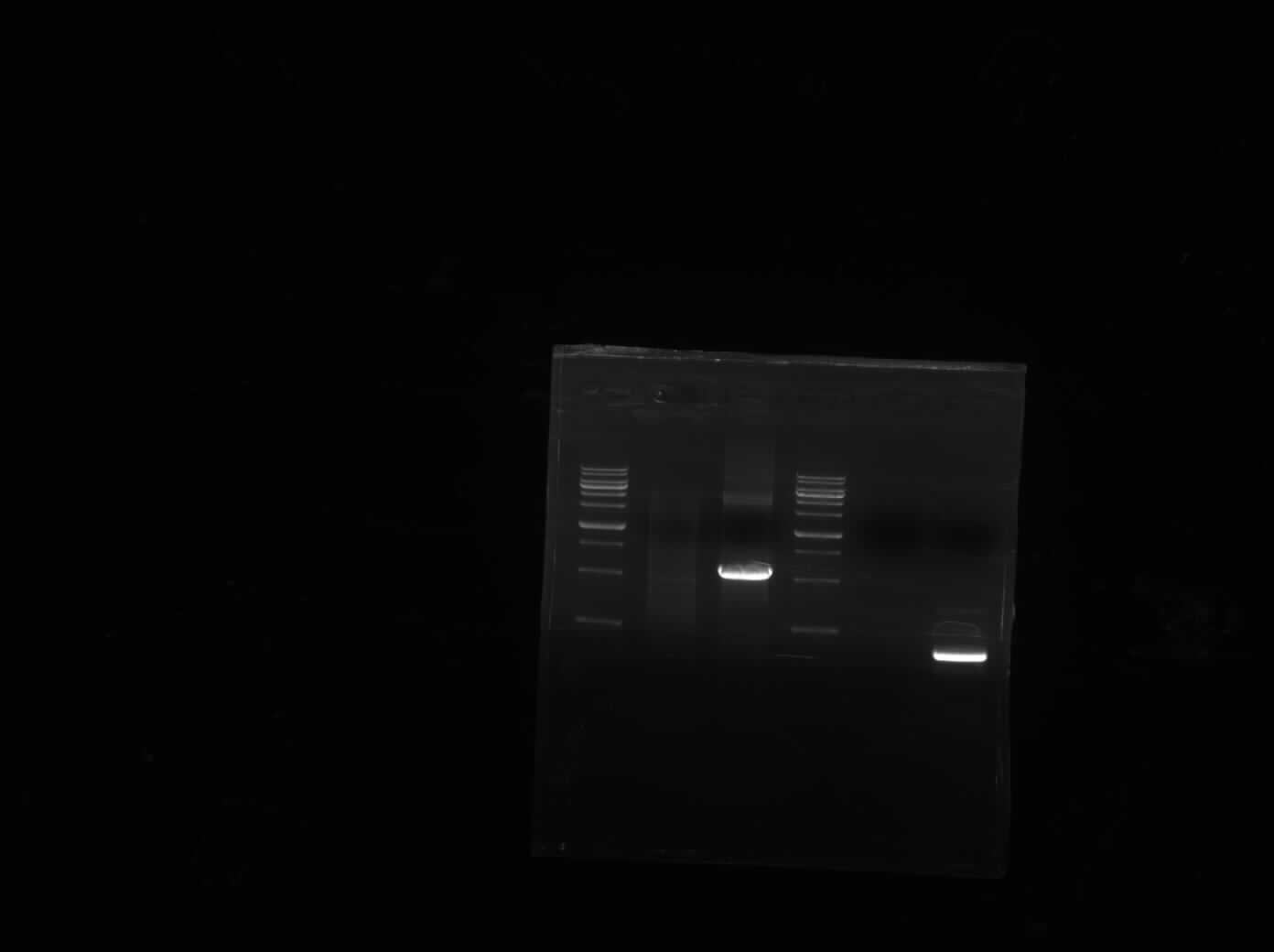 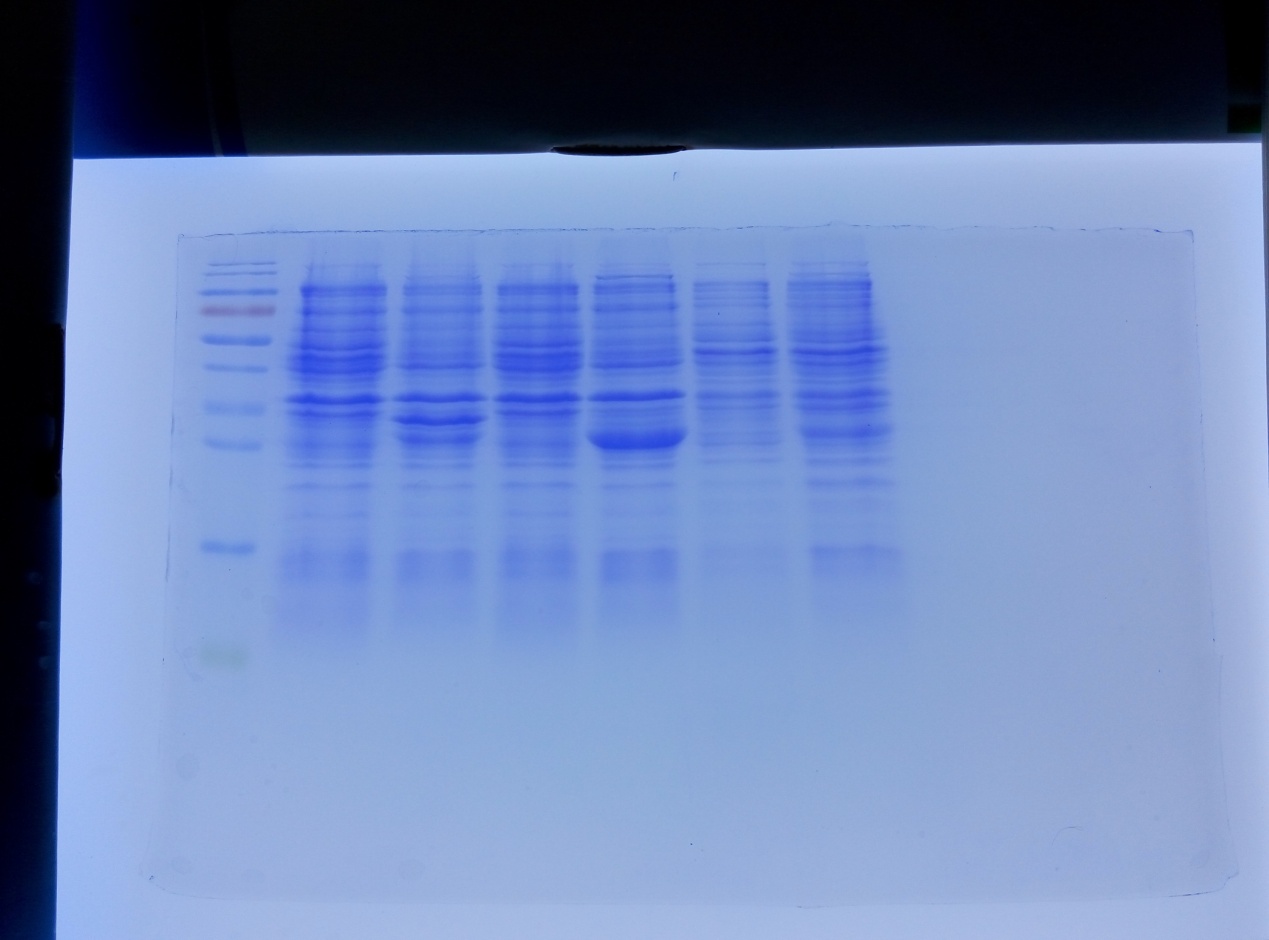 Fig 4D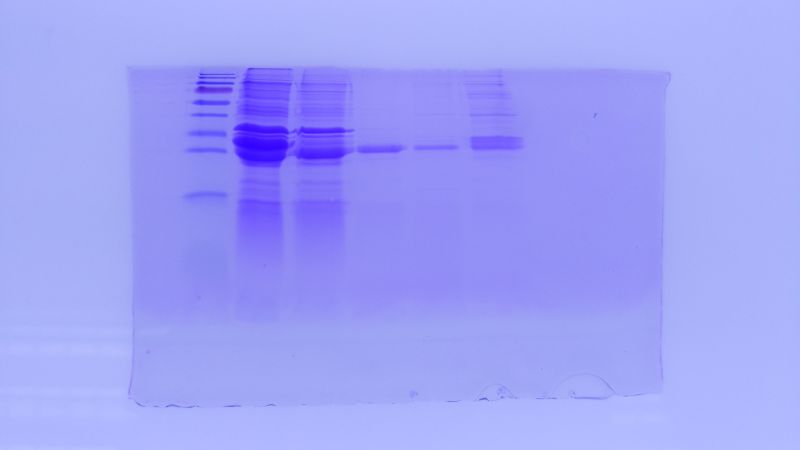 Fig 4E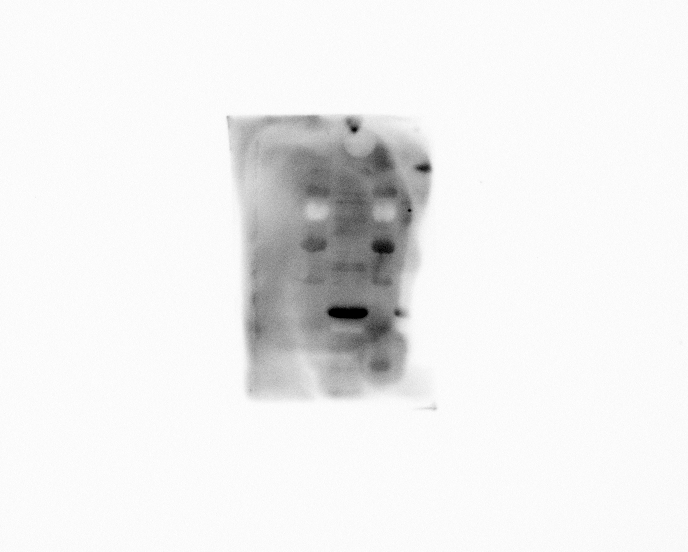 Fig 4F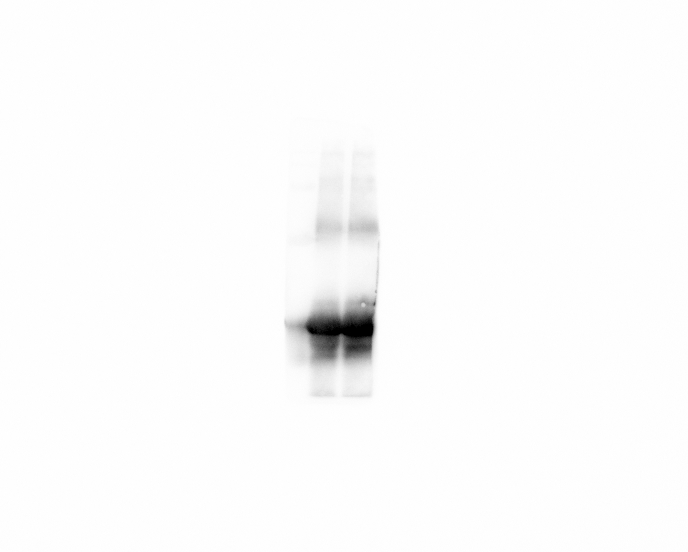 Fig 6C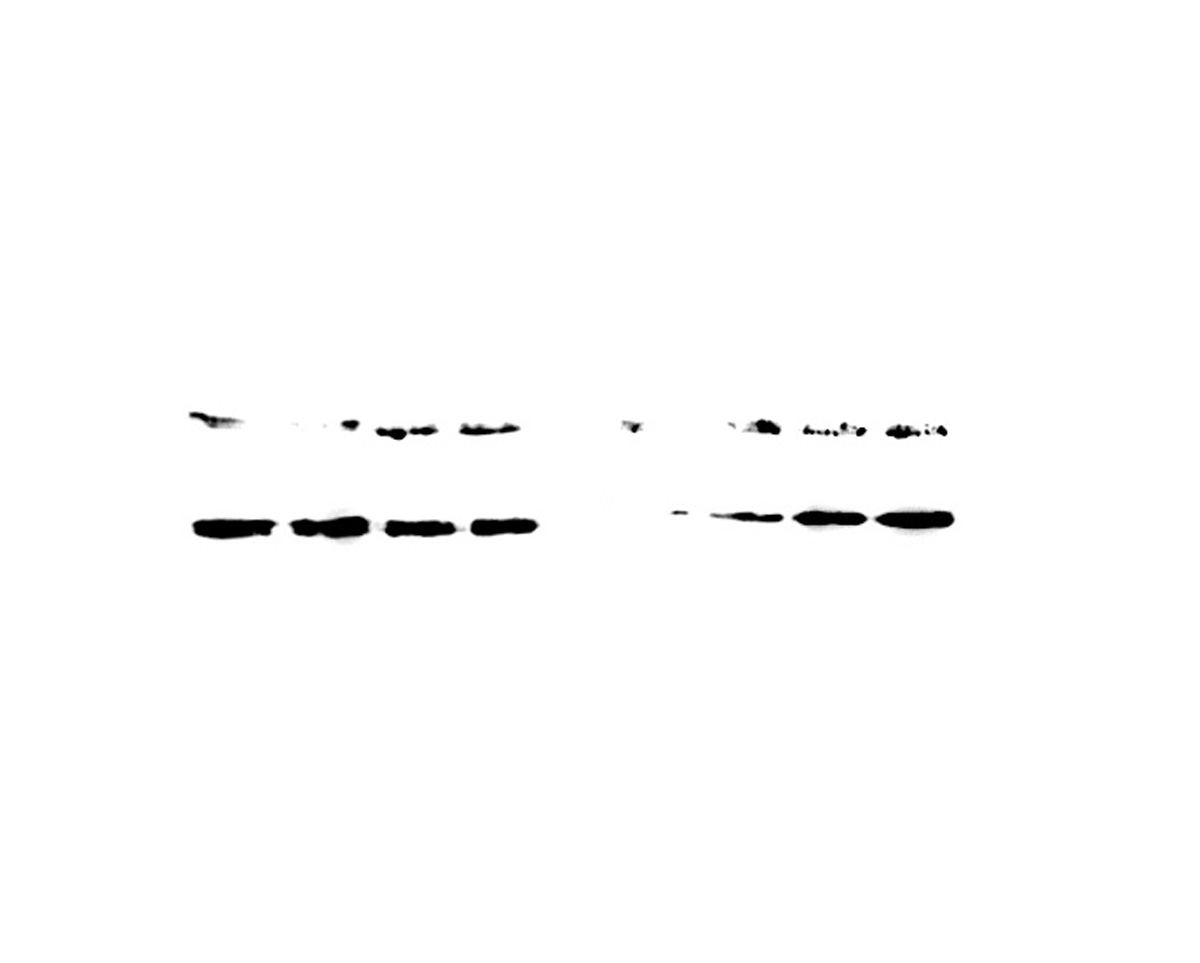 Fig 6C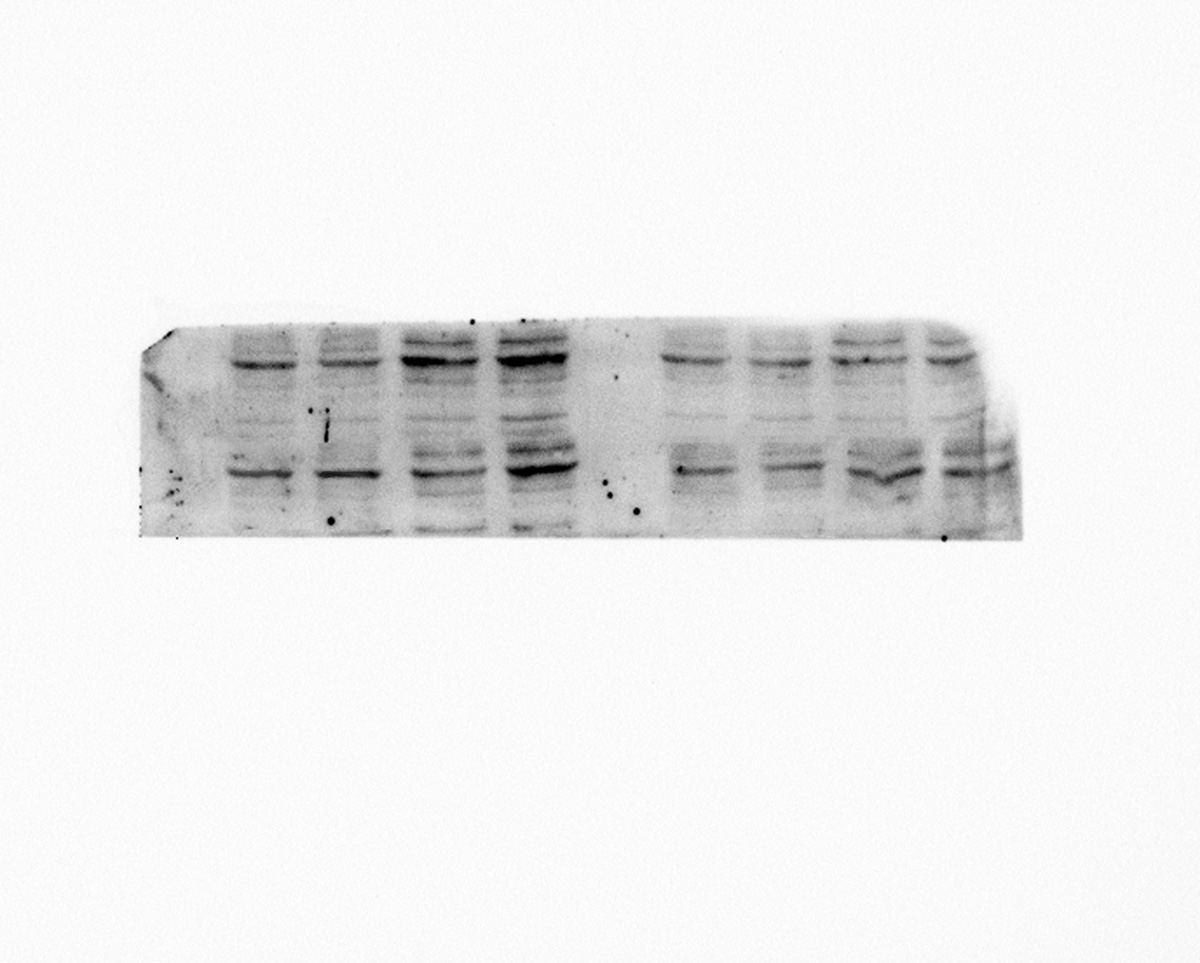 Fig 7C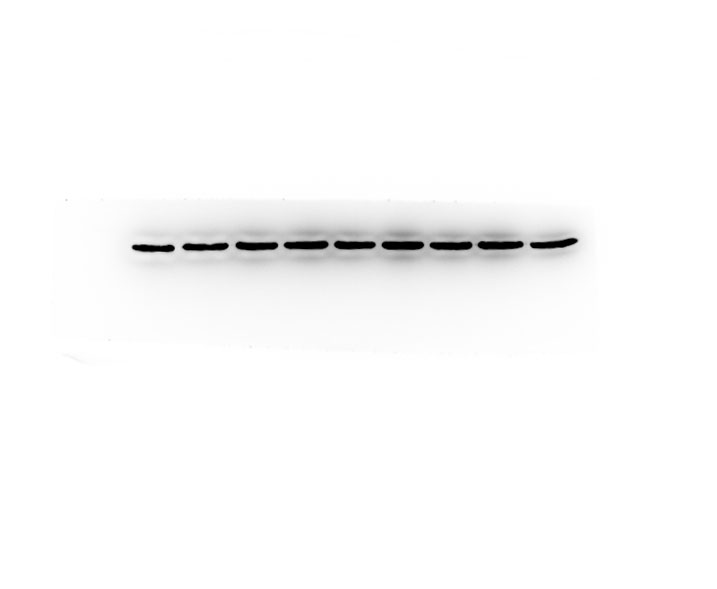 Fig 7C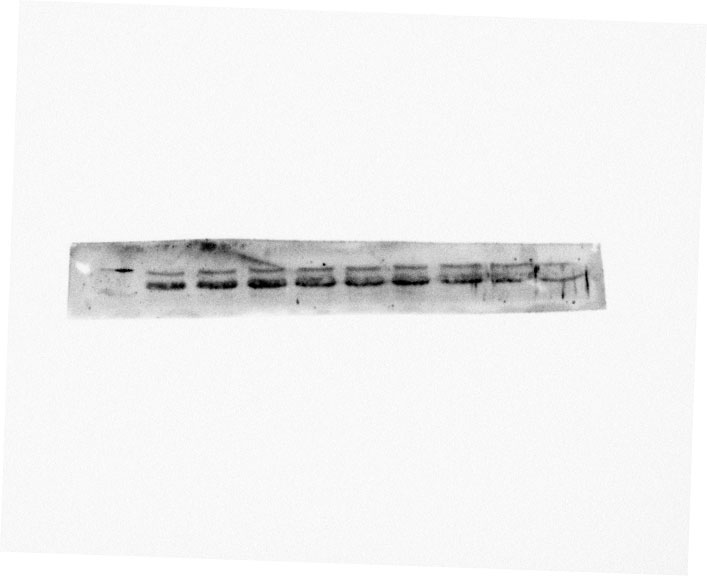 